Mysli na lesy a vyhraj zrcadlovku! FSC ČR zahájila nový ročník úspěšné fotosoutěžeTZ FSC ČR, 1. 9. 2021, BrnoOrganizace FSC ČR dnes zahájila osmý ročník fotografické soutěže, která patří mezi největší s environmentální tematikou v ČR. Letos nese název „Mysli na lesy“ a jejím hlavním tématem je přírodě blízké lesní hospodaření a ochrana lesů před negativními dopady klimatické změny. Každý z nás totiž může lesům pomoci svou odpovědnou spotřebou a výběrem dřevěných výrobků z přírodě blízkých lesů, například těch s logem FSC (Forest Stewardship Council). Soutěž bude probíhat od 1. září do 15. listopadu 2021 ve třech kategoriích, na vítěze čekají fotoaparáty, fotografické příslušenství a další ceny v celkové hodnotě 90 tisíc. Patronem fotosoutěže je celosvětově známý fotograf Martin Rak.V uplynulých ročnících bylo do fotosoutěže zasláno přes 25 000 fotografií a zapojilo se více než 7000 soutěžících, kterým není stav českých a světových lesů lhostejný. Jednou z cest, jak lesům pomoci, je rozšíření povědomí o přírodě blízkých formách lesního hospodaření a také o odpovědné spotřebě dřevěných výrobků.Tento způsob hospodaření vytváří odolnější porosty s vyváženou druhovou skladbou a v současné době je považován za jeden z nejlepších způsobů přípravy lesů na klimatické změny. Pomoci českým lesům ale může úplně každý, i když není lesník. Například dodržováním tzv. Zeleného desatera, které pro širokou veřejnost připravilo FSC ČR.Patronem a členem poroty fotosoutěže je Martin Rak, který má na svém kontě mnoho prestižních ocenění (EISA Maestro, International Photo Awards IPA, Prix de la Photographie Paris Px3) v oblasti krajinářské fotografie. Pravidla fotosoutěžeFotosoutěž „Mysli na lesy“ se uskuteční od září do listopadu, což je ideální období k návštěvě pestrobarevných lesů, jejichž krásu a rozmanitost mohou soutěžící zachytit na fotografiích.Snímky mohou soutěžící zasílat až do 15. listopadu 2021, prostřednictvím webových stránek myslinalesy.cz, a to do tří soutěžních kategorií, které navazují na tři základní pilíře FSC – ekologický, ekonomický a sociální: Mysli na lesyČlověk a přírodaFlora a faunaNa soutěžící čeká celkem devět cen, které obdrží autoři fotografií na prvních třech místech v jednotlivých kategoriích. Výběr vítězných fotografií bude v rukou odborné poroty z řad profesionálních fotografů a zástupců partnerů fotosoutěže. Vítězové se mohou těšit na digitální fotoaparáty Canon EOS, stativy Manfrotto, paměťové karty Lexar a fotografická světla Nanlite. Vedle toho získají všichni vítězové také předplatné časopisu FotoVideo.Proč myslet na lesyFotosoutěž „Mysli na lesy“ je v letošním roce součástí kampaně na podporu přírodě blízkého lesnictví, kterou jako průvodce ve videospotech uvádí zpěvák a herec Tomáš Klus. V seriálu „Mysli na lesy“ mluví v lesích s českými lesníky a vědci o tom, proč je nutné, abychom změnili náš přístup k pěstování lesů, pokud chceme, aby byly i v budoucnu zdravé a odolné vůči vlivům klimatických změn. Všechny videa jsou dostupná na oficiální webové stránce a na sociálních sítích Youtube, Facebook a Instagram.„Uplynulý pandemický rok ukázal důležitost lesů jako místa, které nám i ve složitých obdobích nabízí možnost relaxace a blízkého kontaktu s přírodou. Proto je potřeba lesy chránit šetrným a přírodě blízkým hospodařením, které je pomáhá zachovat i pro další generace a celou společnost. Budeme rádi, když se všichni, kterým na lesích záleží, k podpoře zachování lesů přidají s námi i se svým fotoaparátem v ruce“, dodává ředitel FSC ČR Tomáš Duda.Svoji podporu myšlence odpovědného a přírodě blízkého lesního hospodaření a spotřeby dřevěných výrobků vyjádřily také společnosti, které jsou partnery osmého ročníku fotosoutěže – společnost Canon (hlavní partner), Stedis (zastupující značku Manfrotto) a Focus Nordic (zastupující značku Lexar a Nanlite). Mediálním partnerem letošního ročníku je časopis FotoVideo.Podmínky soutěže a vyhlášení výsledkůFotografie a videa mohou soutěžící posílat prostřednictvím formuláře na webových stránkách myslinalesy.cz, kde najdou podrobné podmínky účasti v soutěži a galerie fotografií zaslaných do soutěže.  O FSC ČRZákladní ideou mezinárodní organizace FSC (Forest Stewardship Council) je podporovat ekologicky šetrné, sociálně prospěšné a ekonomicky životaschopné obhospodařování lesů, a tím napomoci chránit ohrožené světové lesy. Proto FSC vytvořilo prestižní mezinárodní systém certifikace lesů a podniků, které dřevo z certifikovaných lesů zpracovávají ve výrobky. Logo FSC na výrobku pak znamená záruku, že svým nákupem podporujete lesní hospodaření šetrné k přírodě a místním lidem.Národní kancelář FSC ČR již více než deset let prosazuje environmentálně vhodné, sociálně přínosné a ekonomicky životaschopné lesní hospodaření v České republice. Jedním z cílů FSC ČR je také informování a vzdělávání o odpovědné spotřebě a možnostech podpory šetrného a přírodě blízkého hospodaření v lesích. Další informace také na: www.czechfsc.cz  a http://www.myslinalesy.cz/.Kontakt: Ing. Tomáš Duda, ředitel FSC ČR, tel.: 737 406 093, e-mail: tomas.duda@czechfsc.czMgr. Jakub Fabík, public relations, FSC ČR, tel: 724 061 362, e-mail: jakub.fabik@czechfsc.cz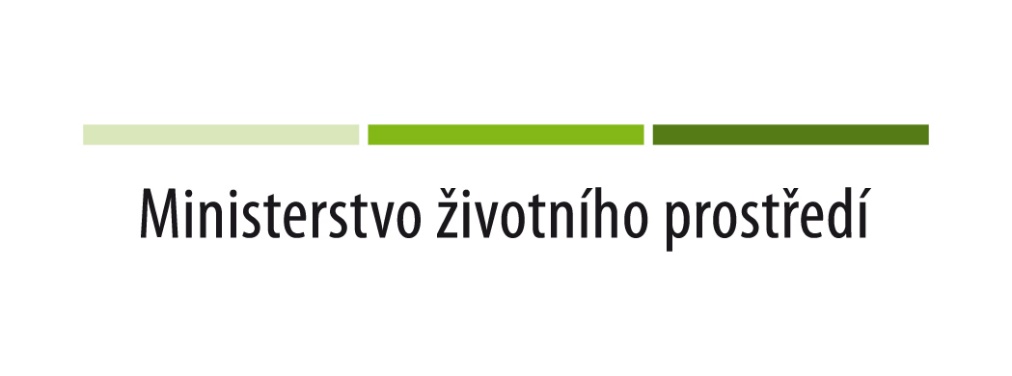 Soutěž byla podpořena Ministerstvem životního prostředí. Informace nemusí vyjadřovat stanovisko MŽP.